ISKRA BRATERSTWA 2024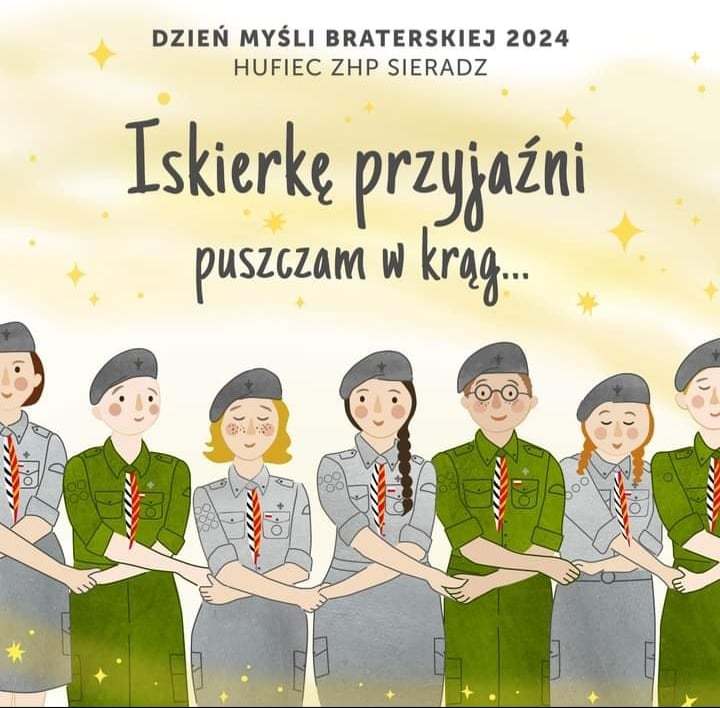 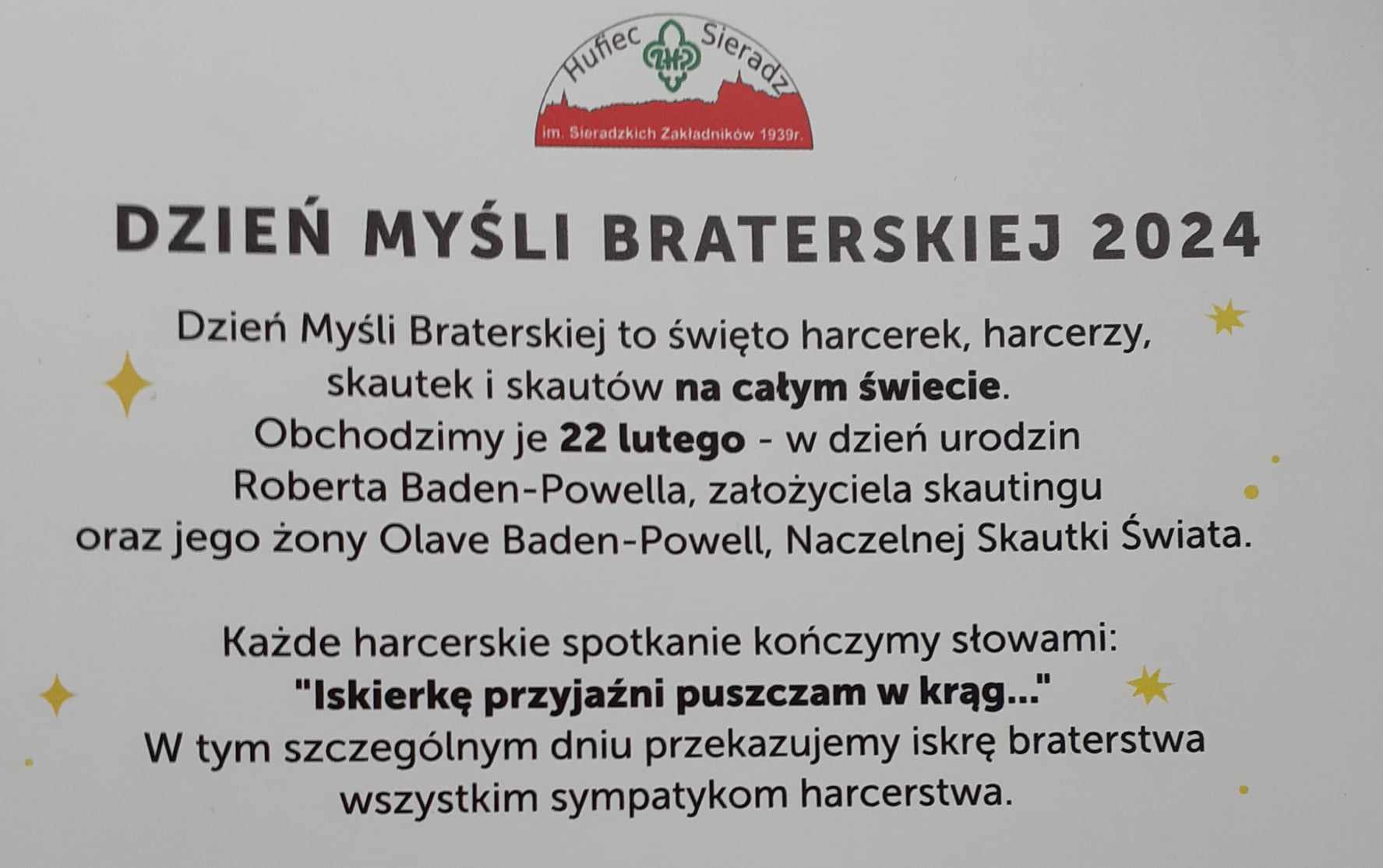 PRZEKAZANIE KARTEK Z ŻYCZENIAMI:KOLEGOM I KOLEŻANKOM ORAZ PRACOWNIKOM NASZEJ SZKOŁY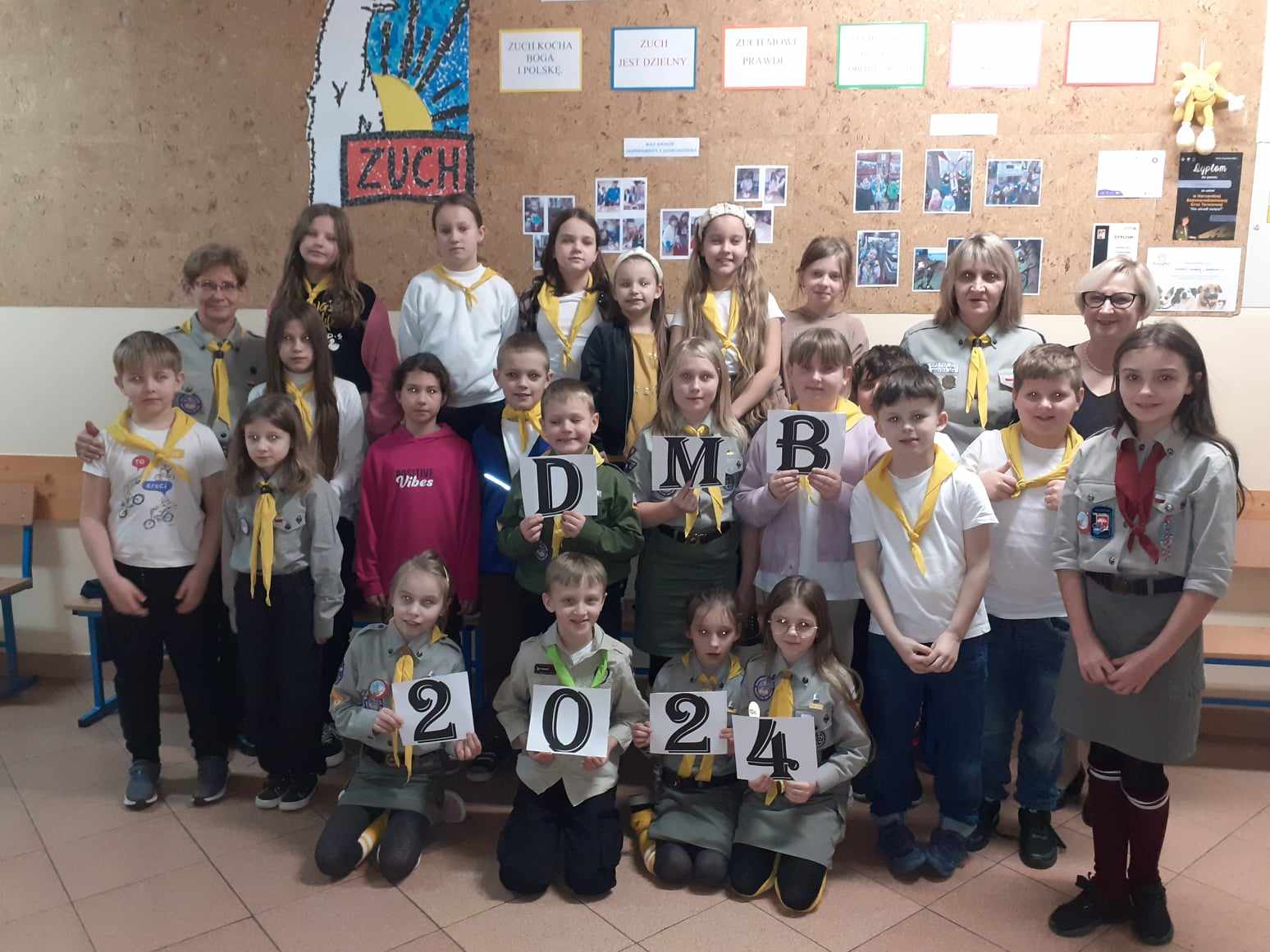 PRACOWNIKOM MIEJSKIEJ BIBLIOTEKI PUBLICZNEJ W SIERADZU ORAZ JEJ FILII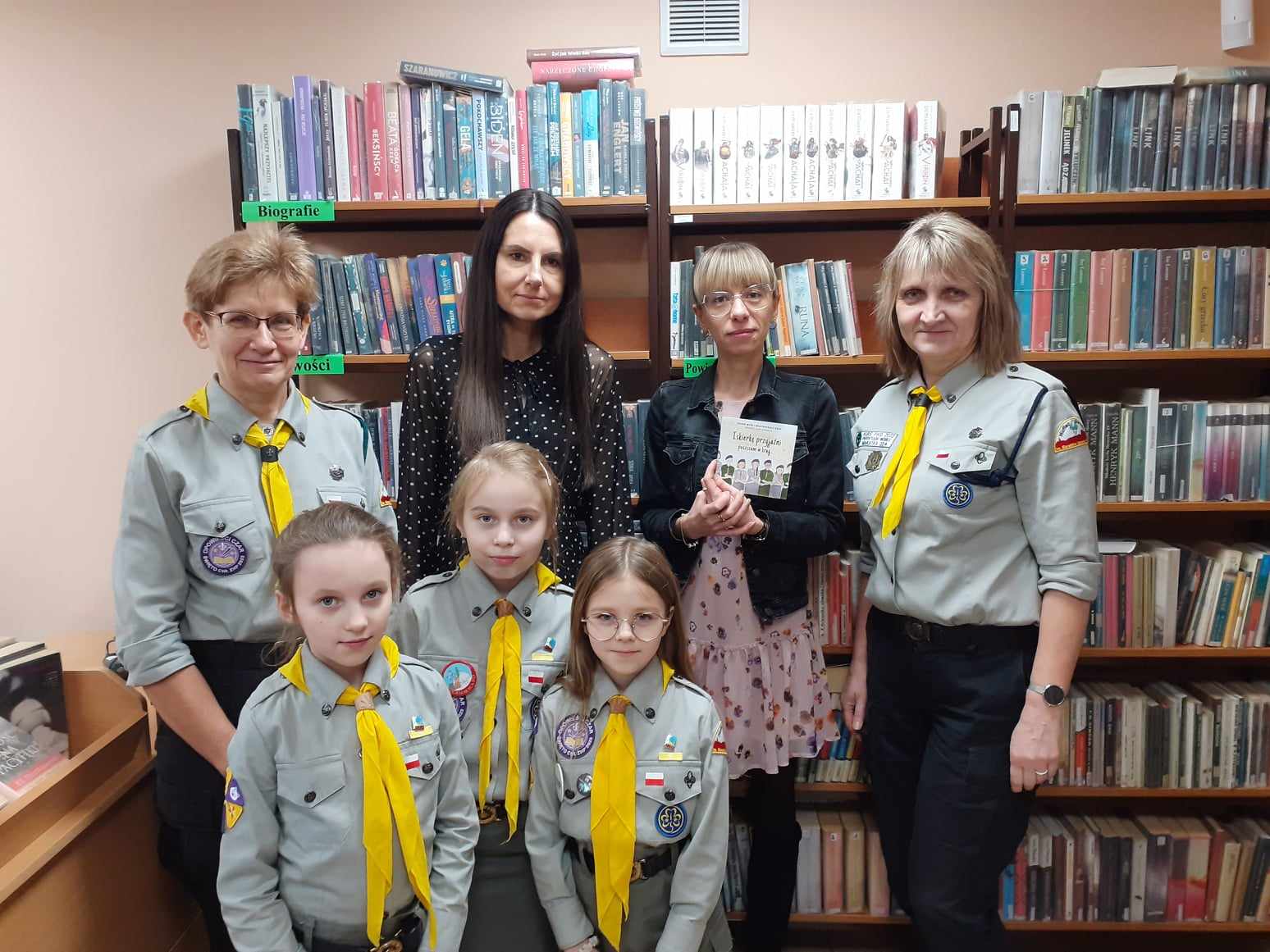 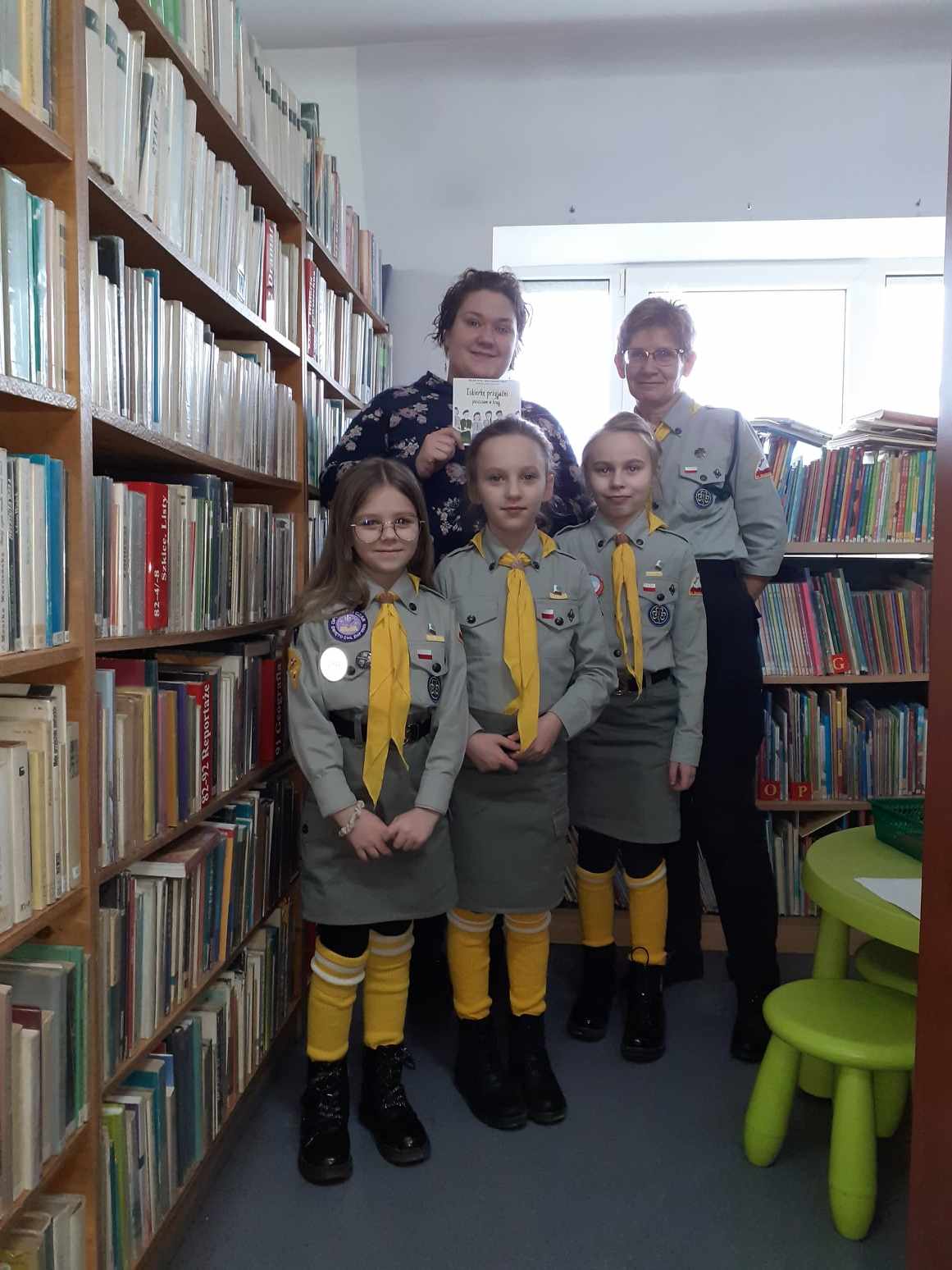 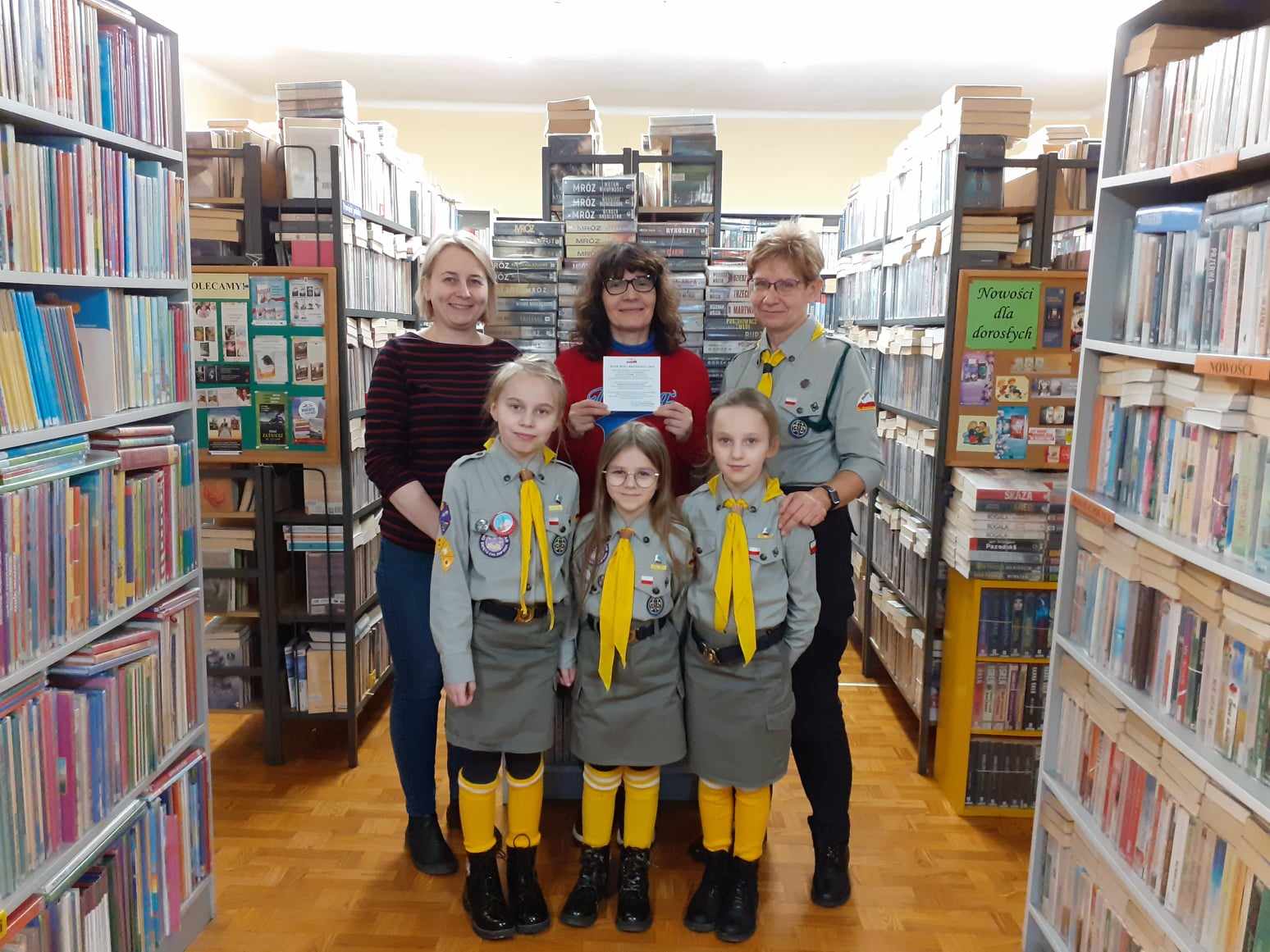 UDZIAŁW ZUCHOWYM KONKURSIE PLASTYCZNYM NA NAJPIĘKNIEJSZĄ KARTKĘ Z OKAZJI DMB NASZE PRACE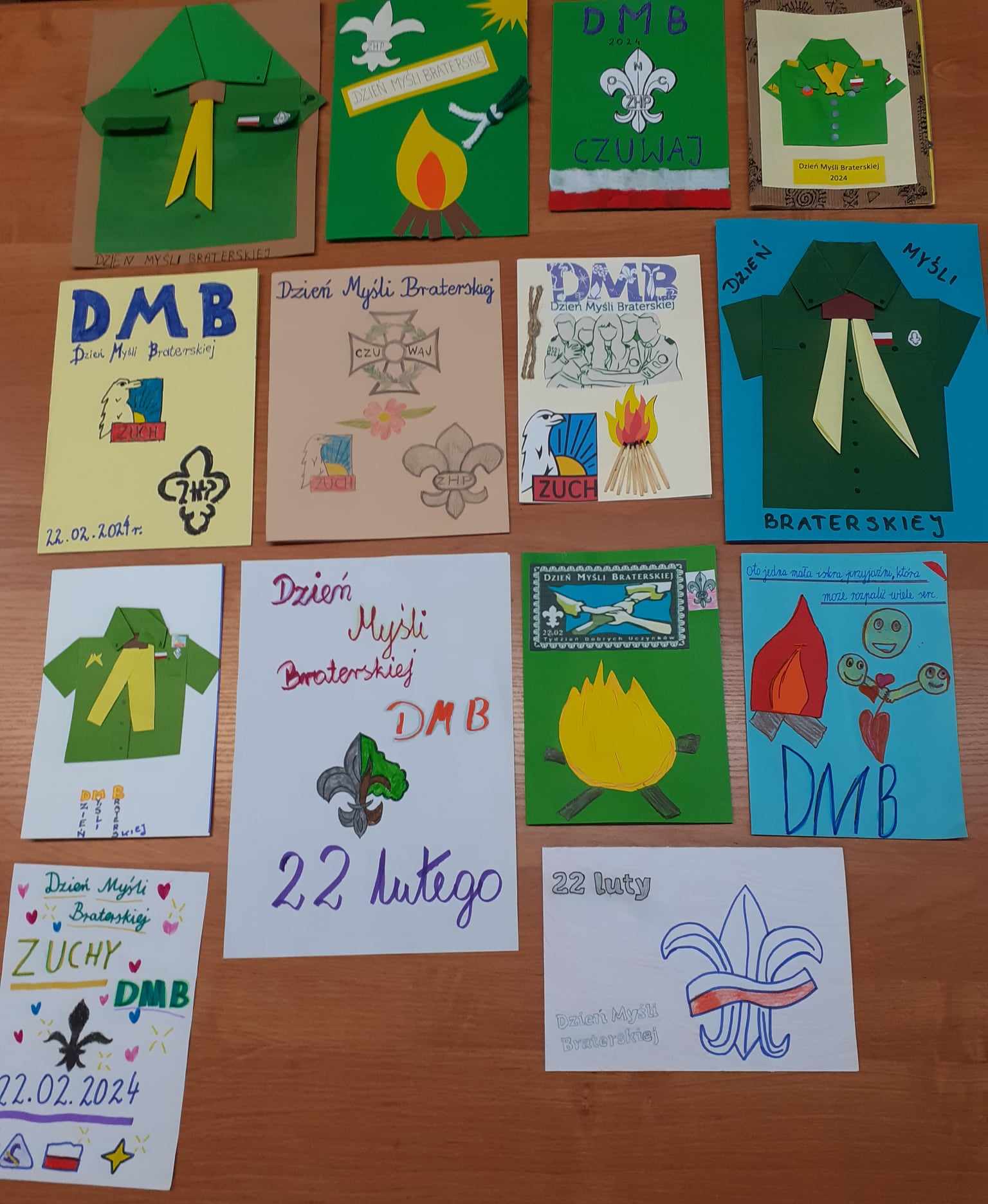 